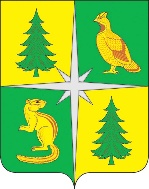 РОССИЙСКАЯ ФЕДЕРАЦИЯИРКУТСКАЯ ОБЛАСТЬЧУНСКИЙ РАЙОНКОНТРОЛЬНО-СЧЕТНАЯ ПАЛАТАЧУНСКОГО РАЙОННОГО МУНИЦИПАЛЬНОГО ОБРАЗОВАНИЯ665513, р. п. Чунский, ул. Комарова, 11, Тел./Факс (39567) 2-12-13, E-mail: chuna.ksp@mail.ruЗАКЛЮЧЕНИЕ № 01- 390/45зпо результатам экспертизы проекта решения Думы Лесогорского муниципального образования «О местном бюджете Лесогорского муниципального образования на 2023 год и плановый период 2024-2025 годов»Настоящее заключение составлено по результатам экспертизы проекта  решения Думы Лесогорского муниципального образования «О местном бюджете Лесогорского муниципального образования на 2023 год и плановый период 2024-2025 годов», проведенной на основании обращения председателя Думы Лесогорского муниципального образования, в соответствии с нормами статьи 8 Положения о Контрольно-счетной палате Чунского районного муниципального образования, утвержденного Решением Чунской районной Думы от 27.01.2021 № 29, в связи с передачей полномочий по осуществлению внешнего муниципального финансового контроля Соглашением от 16.07.2012, председателем Контрольно-счетной палаты  Чунского  районного  муниципального образования  (далее – КСП Чунского РМО)  А. С. Федорук, аудитором КСП Чунского РМО Н. А. Колотыгиной, ведущим инспектором КСП Чунского РМО Н. И. Сахаровой.Вопросы формирования бюджета поселения, проект которого представлен для проведения экспертизы, регулируются Положением о бюджетном процессе в Лесогорском муниципальном образовании, утвержденным Решением Думы Лесогорского МО от 29.09.2020 № 159.Порядок составления проекта бюджета Лесогорского МО на очередной финансовый 2023 год и плановый период 2024-2025 годов и План-график составления проекта бюджета утверждены Постановлением администрации Лесогорского МО от 28.07.2022 № 233.Основные направления бюджетной и налоговой политики Лесогорского МО на 2023 год и на плановый период 2024-2025 годов утверждены Постановлением администрации от 13.10.2022 № 300.В преамбуле проекта решения о бюджете отсутствуют обоснования для планирования дотаций из бюджета Иркутской области и муниципального района (отсутствует ссылка на Закон Иркутской области от 22.10.2013 № 74-оз «О межбюджетных трансфертах и нормативах отчислений доходов в местные бюджеты»).Проект решения Думы Лесогорского муниципального образования «О местном бюджете Лесогорского муниципального образования на 2023 год и плановый период 2024-2025 годов» (далее – проект решения о бюджете, проект бюджета) внесен на рассмотрение Думы поселения Постановлением главы администрации от 14.11.2022 № 323, что соответствует нормам части 1 статьи 185 Бюджетного кодекса РФ. Проект бюджета, в исполнение норм статьи 169 Бюджетного кодекса РФ, подготовлен на очередной финансовый год и плановый период.В соответствии с нормами статьи 182.2 Бюджетного кодекса РФ Пояснительная записка к проекту бюджета составлена.В Проекте решения о бюджете не отражена норма о казначейском сопровождении установленная статьей 242.26 Бюджетного кодекса Российской Федерации.Проектом решения о бюджете предлагается утвердить следующие основные характеристики бюджета поселения:(тыс. рублей)В соответствии с нормами статьи 179.4 Бюджетного кодекса РФ пунктом 12 проекта решения о местном бюджете предлагается утвердить объем бюджетных ассигнований муниципального дорожного фонда на 2023 год и на плановый период 2024 и 2025 годов в размере прогнозируемых объемов доходов бюджета муниципального образования от акцизов по подакцизным товарам (продукции), производимым на территории РФ на эти годы.Пункт 19 проекта Решения о бюджете не соответствует нормам статьи 217 Бюджетного Кодекса РФ.При внесении изменений в проект решения о бюджете по результатам публичных слушаний и настоящей экспертизы, следует учесть изменившиеся показатели областного бюджета Иркутской области и бюджета Чунского районного муниципального образования 2023 год и на плановый период 2024 и 2025 годов, в части изменившихся объемов межбюджетных трансфертов в бюджет Лесогорского муниципального образования.Анализ прогнозируемых доходов бюджета на 2023 год и на плановый период 2024 и 2025 годовМетодика прогнозирования поступлений доходов в местный бюджет, бюджетные полномочия главного администратора которых осуществляется администрацией Лесогорского МО, утверждена Распоряжением главы администрации Лесогорского МО от 14.10.2022 № 223. В соответствии с нормами Налогового кодекса РФ, Бюджетного кодекса РФ, Федерального закона № 131-ФЗ от 06.10.2003, Устава Лесогорского МО порядок и сроки уплаты местных налогов на территории поселения установлены следующими Решениями Думы Лесогорского МО:от 29.11.2022 № 16 «Об установлении и введении в действие на территории Лесогорского муниципального образования земельного налога»;от 29.11.2021 № 17 «О введении налога на имущество физических лиц на территории Лесогорского муниципального образования».Прогноз социально-экономического развития Лесогорского МО разработан на 2023 год и плановый период 2024 и 2025 годов (далее – Прогноз СЭР), что соответствует нормам пункта 1 статьи 173 Бюджетного кодекса РФ.Во исполнение норм статьи 173 Бюджетного кодекса РФ Постановлением администрации поселения от 21.03.2017 № 55 утвержден Порядок разработки прогноза социально-экономического развития Лесогорского МО.Прогноз СЭР одобрен Постановлением администрации поселения от 14.11.2022 № 324, в соответствии с требованиями пункта 3 статьи 173 Бюджетного кодекса РФ. В соответствии с нормами статьи 174.1 Бюджетного кодекса РФ Прогнозирование доходов Лесогорского муниципального образования на 2023 год и плановый период 2024 и 2025 годов осуществлялось на основе Прогноза СЭР.В соответствии с нормами статьи 173 Бюджетного кодекса РФ Пояснительная записка к Прогнозу СЭР составлена. При этом, в пояснительной записке к прогнозу не указаны причины и факторы прогнозируемого увеличения доходов от единого сельскохозяйственного налога и безвозмездные поступления. Прогнозируемые доходы Лесогорского МО на 2023 год и на плановый период 2024 и 2025 годов, а также оценка ожидаемого исполнения на 2022 год по видам доходов приведены в Таблице № 1.Таблица № 1(тыс. рублей)Из приведенного выше анализа следует, что налоговые и неналоговые доходы на 2023 год по сравнению с аналогичным показателем ожидаемого исполнения бюджета в 2022 году, прогнозируются с уменьшением на 4,7 %. При этом на 2023 год прогнозируется значительное увеличение поступлений следующих видов доходов:от единого сельскохозяйственного налога на 90,0 %. Пояснительная записка к Прогнозу СЭР не содержит причин и факторов прогнозируемых изменений;доходы от оказания платных услуг (работ) и компенсации затрат государства, на 21,5 %.Согласно Оценке ожидаемого исполнения бюджета Лесогорского МО, на 01.12.2022, исполнение бюджета относительно параметров оценки перевыполнено по следующим доходам:Акцизы по подакцизным товарам (продукции), производимым на территории РФ на 367,1 тыс. рублей или 5,9 %;Земельный налог на 565,0 тыс. рублей или 23,2%;Доходы, от оказания платных услуг (работ) и компенсации затрат государства на 150,0 тыс. рублей или 20,7 %;Штрафы, неустойки, пени, уплаченные в соответствии с законом или договором в случае неисполнения или ненадлежащего исполнения обязательств перед гос. (мун.) органом, органом управления гос. внебюджетным фондом, казенным учреждением, ЦБ РФ, иной организацией, действующей от имени РФ на 248,0 тыс. рублей или в 12 раз.  Таким образом, при прогнозировании доходов, Оценка ожидаемого исполнения бюджета Лесогорского МО, не учитывалась.Анализ планирования бюджетных ассигнований на 2023 год и плановый период 2024 и 2025 годовПорядок и методика планирования бюджетных ассигнований бюджета Лесогорского МО утверждены Постановлением администрации Лесогорского МО от 08.10.2021 № 250.Проект бюджета Лесогорского МО предусматривает распределение ассигнований по муниципальным программам и непрограммным направлениям деятельности. Таким образом расходы бюджета на 2023 год сформированы:по 16 муниципальным программам, ассигнования по которым составляют 97,7 % от общего объема расходов местного бюджета;по непрограммным направлениям деятельности, ассигнования по которым составляют 2,3 % от общего объема расходов местного бюджета.Для экспертизы представлены проекты следующих муниципальных правовых актов, используемых при составлении проекта местного бюджета Лесогорского МО на финансовый 2023 год и плановый период 2024 и 2025 годов:проект Постановления администрации Лесогорского МО «О принятии расходных обязательств Лесогорского МО на 2023-2025 годы»;проект Постановления администрации Лесогорского МО «Об утверждении фонда оплаты труда работников казенных учреждений, находящихся в введении Лесогорского МО на 2023-2025 годы».В нарушение норм статьи 87 Бюджетного кодекса РФ не ведется и не используется Реестр расходных обязательств, используемый при составлении проекта бюджета свод (перечень) законов, иных нормативных правовых актов, муниципальных правовых актов, обусловливающих публичные нормативные обязательства и (или) правовые основания для иных расходных обязательств с указанием соответствующих положений (статей, частей, пунктов, подпунктов, абзацев) законов и иных нормативных правовых актов, муниципальных правовых актов с оценкой объемов бюджетных ассигнований, необходимых для исполнения включенных в реестр обязательств.Анализ распределения бюджетных ассигнований по разделам и подразделам бюджета на 2023 год и плановый период 2024 и 2025 годов относительно оценки ожидаемого исполнения ассигнований на 2022 год приведен в Таблице № 2.Таблица № 2 (тыс. рублей)Согласно приведенному анализу планируемые на 2023 год расходы бюджета Лесогорского МО увеличены на 13,0 % по отношению к оценке ожидаемого исполнения расходной части бюджета на 2022 год. Согласно представленного проекта Решения о бюджете бюджетные ассигнования по кодам вида расхода 111 «Фонд оплаты труда учреждений» и 121 «Фонд оплаты труда государственных (муниципальных) органов» составляет 93,6 % от потребности в соответствии с представленными проектами штатных расписаний.Порядок составления и ведения сводной бюджетной и бюджетной росписей Лесогорского МО утвержден Постановлением администрации Лесогорского МО от 11.04.2022 № 133. При этом, вышеуказанный Порядок не соответствует статей 217 и 219.1 Бюджетного Кодекса РФ и Положению о Бюджетном процессе в Лесогорском МО.  Постановлением администрации Лесогорского МО от 14.11.2022 № 326 утвержден Перечень кодов целевых статей, видов расходов, порядок применения бюджетной классификации РФ на 2023 год и плановый период 2024 и 2025 годов. При этом в преамбуле указан Приказ Минфина России от 06.06.2019 № 85 н «О Порядке формирования и применения кодов бюджетной классификации Российской Федерации, их структуре и принципах назначения», положения которого применяются к правоотношениям, возникающим при составлении и исполнении бюджетов бюджетной системы РФ на 2022 год и на плановый период 2023 и 2024 годов. Порядком применения бюджетной классификации Российской Федерации в части, относящейся к бюджету Лесогорского МО, утвержденным Постановлением главы администрации Лесогорского МО от 14.11.2022 № 327, каждой муниципальной программе установлены уникальные коды целевых статей расходов бюджета (далее – КЦСР).В соответствии с требованиями статьи 184.2 Бюджетного Кодекса РФ к проекту Решения о бюджете представлены паспорта 16 муниципальных программ. Прогнозируемый объем бюджетных ассигнований на финансовое обеспечение реализации муниципальных программ на 2023 году проектом бюджета предусмотрен в полном объеме и составил 112 070,1 тыс. рублей, что соответствует представленным паспортам муниципальных программ. Анализ планирования ассигнований для финансового обеспечения муниципальных программ на 2023 год приведен в Таблице № 3.Таблица № 3(тыс. рублей)Анализ планирования источников финансирования дефицит бюджета на 2023 год и плановый период 2024 и 2025 годовПроектом решения о бюджете предусмотрен дефицит бюджета в следующих размерах:на 2023 год в сумме 1 246,9 тыс. рублей;на 2024 год в сумме 1 317,1 тыс. рублей;на 2025 год в сумме 1 356,2 тыс. рублей.Согласно нормам статьи 96 Бюджетного кодекса источниками внутреннего финансирования дефицита местного бюджета является разница между прогнозируемым привлечением и погашением муниципальным образованием кредитов кредитных организаций, что отражено в Приложениях 11 и 12 «Источники внутреннего финансирования дефицита бюджета» к проекту решения о бюджете.Программой муниципальных внутренних заимствований (Приложения 13 и 14) предусмотрено:в 2023 году получение кредитов кредитных организаций в сумме 1 640,0 тыс. рублей и погашение кредитов кредитных организаций в сумме 393,1 тыс. рублей;в 2024 году получение кредитов кредитных организаций в сумме 1 640,0 тыс. рублей и погашение кредитов кредитных организаций в сумме 322,9 рублей;в 2025 году получение кредитов кредитных организаций в сумме 1 540,0 тыс. рублей и погашение кредитов кредитных организаций в сумме 183,8 тыс. рублей.4. Выводы и предложенияВ целом, составление проекта решения Думы Лесогорского муниципального образования «О местном бюджете Лесогорского муниципального образования на 2023 год и плановый период 2024-2025 годов», внесение его на рассмотрение в Думу Лесогорского МО произведено в соответствии с нормами законодательства Российской Федерации, Иркутской области, нормативно-правовых актов Лесогорского муниципального образования. Руководствуясь нормами статей 9 и 10 Федерального закона «Об общих принципах организации и деятельности контрольно-счетных органов субъектов Российской Федерации и муниципальных образований» от 07.02.2011 № 6-ФЗ, статей 8 и 9 Положения о Контрольно-счетной палате Чунского районного муниципального образования РЕКОМЕНДОВАТЬ:Администрации Лесогорского муниципального образования подготовить и внести изменения в проект решения Думы Лесогорского муниципального образования «О местном бюджете Лесогорского муниципального образования на 2023 год и плановый период 2024-2025 годов», с целью устранения нарушений бюджетного законодательства и недостатков, указанных в настоящем заключении;Депутатам Думы Лесогорского муниципального образования рассмотреть проект и принять Решение «О местном бюджете Лесогорского муниципального образования на 2023 год и плановый период 2024-2025 годов» после внесения в него изменений, подготовленных с учетом настоящего заключения.Председатель Контрольно-счетной палаты Чунского районного муниципального образования                                                  А.С. ФедорукАудитор Контрольно-счетной палаты Чунского районного муниципального образования                                            Н. А. КолотыгинаВедущий инспектор Контрольно-счетной палаты Чунского районного муниципального образования                                                Н. И. Сахаровар. п. Чунский21.12.2022Основные характеристики бюджета2023 год2024 год2025 годОбщий объем доходов местного бюджета, в том числе:113 425,040 918,241 620,2налоговые и неналоговые доходы16 625,017 561,018 083,0безвозмездные поступления от других бюджетов бюджетной системы РФ96 700,023 257,223 437,2прочие безвозмездные поступления100,0100,0100,0Общий объем расходов местного бюджета, в том числе:114 671,942 235,342 976,4расходы, источником финансового обеспечения которых являются целевые безвозмездные поступления64 018,43 679,33 696,2расходы (за исключением ассигнований, источником финансового обеспечения которых являются целевые безвозмездные поступления)50 653,537 539,637 211,2условно утвержденные расходых1 016,42 069,0процент от общего объема расходов бюджета (без учета расходов бюджета, предусмотренных за счет межбюджетных трансфертов из других бюджетов бюджетной системы РФ, имеющих целевое назначение)х2,6%5,2%Дефицит/ профицит местного бюджета-1 246,9-1 317,1-1 356,2процент дефицита (к доходам без учета безвозмездных поступлений)-7,5%-7,5%-7,5%Наименование кода поступлений в бюджет, группы, подгруппы, статьи, подстатьи, элемента, группы подвида, аналитической группы подвида доходовКБКФактически исполнено за 2021 годОценка ожидаемого исполнения на 2022 год Проект решения о бюджете наПроект решения о бюджете наПроект решения о бюджете наПроект решения о бюджете наНаименование кода поступлений в бюджет, группы, подгруппы, статьи, подстатьи, элемента, группы подвида, аналитической группы подвида доходовКБКФактически исполнено за 2021 годОценка ожидаемого исполнения на 2022 год Проект решения о бюджете наПроект решения о бюджете наПроект решения о бюджете наПроект решения о бюджете наНаименование кода поступлений в бюджет, группы, подгруппы, статьи, подстатьи, элемента, группы подвида, аналитической группы подвида доходовКБКФактически исполнено за 2021 годОценка ожидаемого исполнения на 2022 год 2023 год% 2023/2022плановый периодплановый периодНаименование кода поступлений в бюджет, группы, подгруппы, статьи, подстатьи, элемента, группы подвида, аналитической группы подвида доходовКБКФактически исполнено за 2021 годОценка ожидаемого исполнения на 2022 год 2023 год% 2023/2022плановый периодплановый периодНаименование кода поступлений в бюджет, группы, подгруппы, статьи, подстатьи, элемента, группы подвида, аналитической группы подвида доходовКБКФактически исполнено за 2021 годОценка ожидаемого исполнения на 2022 год 2023 год% 2023/20222024 год2025 годНаименование кода поступлений в бюджет, группы, подгруппы, статьи, подстатьи, элемента, группы подвида, аналитической группы подвида доходовКБКФактически исполнено за 2021 годОценка ожидаемого исполнения на 2022 год 2023 год% 2023/20222024 год2025 годНалог на доходы физических лиц1 01 02000 01 0000 1105408,150355 050,0100,35 150,05 253,0Акцизы по подакцизным товарам (продукции), производимым на территории РФ1 03 02000 01 0000 1106197,16225,96 570,1105,57 306,87 715,5Единый сельскохозяйственный налог1 05 03000 01 0000 110342038,0190,038,038,0Налог на имущество физических лиц1 06 01000 00 0000 110713,8870817,093,9817,0817,0Земельный налог1 06 06000 00 0000 1102049,324121 740,072,11 740,01 740,0Итого налоговые доходы:Итого налоговые доходы:14 402,314 562,914 215,197,615 051,815 563,5Доходы, получаемые в виде арендной либо иной платы за передачу в возмездное пользование гос. и мун. имущества (за исключением имущества бюджетных и автономных учреждений, а также имущества гос. и мун. унитарных предприятий, в том числе казенных)1 11 05000 00 0000 1201 231,81 352,01 352,0100,01 352,01 352,0Доходы от оказания платных услуг (работ) и компенсации затрат государства1 13 01000 00 0000 130747,8724,0880,0121,5980,0990,0Доходы от реализации имущества, находящегося в гос. и мун. собственности (за исключением движимого имущества бюджетных и автономных учреждений, а также имущества гос. и мун. унитарных предприятий, в том числе казенных)1 14 02000 00 0000 00050,050,9101,850,250,5Доходы от продажи земельных участков, находящихся в государственной и муниципальной собственности1 14 06000 00 0000 430197,6170,0100,058,8100,0100,0Платежи, взимаемые государственными и муниципальными органами (организациями) за выполнение определенных функций1 15 02000 00 0000 1405,05,05,0100,05,05,0Штрафы, неустойки, пени, уплаченные в соответствии с законом или договором в случае неисполнения или ненадлежащего исполнения обязательств перед гос. (мун.) органом, органом управления гос. внебюджетным фондом, казенным учреждением, ЦБ РФ, иной организацией, действующей от имени РФ1 16 07000 00 0000 14042,222,022,0100,022,022,0Инициативные платежи1 17 15000 00 0000 150562,00,0Итого неналоговые доходы:Итого неналоговые доходы:2 224,42 885,02 409,983,52 509,22 519,5Итого налоговые и неналоговые доходы:Итого налоговые и неналоговые доходы:16 626,717 447,916 625,095,317 561,018 083,0Безвозмездные поступления от других бюджетов бюджетной системы РФ2 02 00000 00 0000 00054 828,080 568,296 700,0120,023 257,223 437,2- не целевые31 933,733 989,032 681,696,219 677,919 841,0- целевые22 894,346 579,264 018,4137,43 579,33 596,2Прочие безвозмездные поступления2 07 00000 00 0000 000136,0100,073,5100,0100,0Итого безвозмездные поступления:Итого безвозмездные поступления:54 828,080 704,296 800,0119,923 357,223 537,2ВСЕГО ДОХОДОВ:71 454,798 152,1113 425,0115,640 918,241 620,2Наименование раздела, подразделаКодисполнено за 2021 годОценка ожидаемого исполнения бюджета на 2022 годПроект решения о бюджете наПроект решения о бюджете наПроект решения о бюджете наПроект решения о бюджете наНаименование раздела, подразделаКодисполнено за 2021 годОценка ожидаемого исполнения бюджета на 2022 год2023%  2023/плановый периодплановый периодНаименование раздела, подразделаКодисполнено за 2021 годОценка ожидаемого исполнения бюджета на 2022 год2023202220242025ОБЩЕГОСУДАРСТВЕННЫЕ ВОПРОСЫ010017 248,517 930,016 512,292,115 285,615 270,5Функционирование высшего должностного лица субъекта РФ и муниципального образования01021 967,12 023,02 518,0124,52 504,02 504,0Функционирование законодательных (представительных) органов государственной власти и представительных органов муниципальных образований01035,010,010,0100,010,010,0Функционирование Правительства РФ, высших исполнительных органов государственной власти субъектов РФ, местных администраций010414 883,513 976,013 408,995,912 221,412 206,2Обеспечение деятельности финансовых, налоговых и таможенных органов и органов финансового (финансово-бюджетного) надзора0106347,7345,0459,6133,2459,6459,6Обеспечение проведения выборов и референдумов01071 435,0хРезервные фонды011185,085,0х85,085,0Другие общегосударственные вопросы011345,256,030,754,85,65,7НАЦИОНАЛЬНАЯ ОБОРОНА0200343,5379,2434,2114,5454,9471,8Мобилизационная и вневойсковая подготовка0203343,5379,2434,2114,5454,9471,8НАЦИОНАЛЬНАЯ БЕЗОПАСНОСТЬ И ПРАВООХРАНИТЕЛЬНАЯ ДЕЯТЕЛЬНОСТЬ0300176,1250,0364,2145,7317,2317,2Гражданская оборона0309132,9хЗащита населения и территории от чрезвычайных ситуаций природного и техногенного характера, пожарная безопасность03104,4153,0308,2201,4300,2300,2Другие вопросы в области национальной безопасности и правоохранительной деятельности031438,897,056,057,717,017,0НАЦИОНАЛЬНАЯ ЭКОНОМИКА04005 032,245 914,069 733,0151,98 258,98 667,6Общеэкономические вопросы0401113,1142,0139,198,0139,1139,1Дорожное хозяйство (дорожные фонды)04094 479,145 112,069 189,9153,48 115,88 524,5Другие вопросы в области национальной экономики0412440,0660,0404,061,24,04,0ЖИЛИЩНО-КОММУНАЛЬНОЕ ХОЗЯЙСТВО050022 928,716 150,08 812,954,63 624,13 499,1Жилищное хозяйств0501292,41 096,0420,038,3222,0222,0Коммунальное хозяйство050216 317,46 361,0741,011,640,040,0Благоустройство05036 318,98 693,07 651,988,03 362,13 237,1ОБРАЗОВАНИЕ0700196,1205,0220,0107,340,040,0Молодежная политика0707196,1205,0220,0107,340,040,0КУЛЬТУРА, КИНЕМАТОГРАФИЯ080016 418,213 612,011 264,082,88 019,07 919,0Культура080111 988,79 160,06 959,076,04 116,04 116,0Другие вопросы в области культуры и кинематографии08044 429,54 452,04 305,096,73 903,03 803,0СОЦИАЛЬНАЯ ПОЛИТИКА1000464,3750,0781,2104,2744,2744,2Пенсионное обеспечение1001449,6681,0708,2104,0708,2708,2Социальное обеспечение населения100311,432,032,0100,022,022,0Другие вопросы в области социальной политики10063,337,041,0110,814,014,0ФИЗИЧЕСКАЯ КУЛЬТУРА И СПОРТ11006 215,36 247,06 550,2104,94 475,03 978,0Физическая культура11016 215,36 247,06 550,2104,94 475,03 978,0ОБСЛУЖИВАНИЕ ГОСУДАРСТВЕННОГО (МУНИЦИПАЛЬНОГО) ДОЛГА13000,012,0хОбслуживание государственного (муниципального) внутреннего долга130112,0хРаспределенные расходы101 449,2114 671,9113,041 218,940 907,4Условно утверждаемые расходыУсловно утверждаемые расходыхххх1 016,42 069,0ИТОГО РАСХОДОВ:ИТОГО РАСХОДОВ:69 022,9101 449,2114 671,9113,042 235,342 976,4Дефицит (-), профицит (+) бюджетаДефицит (-), профицит (+) бюджета2 431,8-3 297,1-1 246,9-1 317,1-1 356,2№Наименование муниципальной программыКЦСРОбъем финансового обеспечения МП                   на 2023 годОбъем финансового обеспечения МП                   на 2023 годОтклонение %№Наименование муниципальной программыКЦСРПаспорт МППроект бюджетаОтклонение %1Муниципальное управление40 0 00 0000015 956,9015 956,91002Безопасность41 0 00 00000364,2364,21003Развитие транспортной инфраструктуры42 0 00 0000067 998,9067 998,91004Развитие дорожного хозяйства43 0 00 0000011911 191,01005Поддержка и развитие малого и среднего предпринимательства44 0 00 000004,004,01006Доступное и комфортное жилье45 0 00 0000055,0055,01007Модернизация объектов коммунальной инфраструктуры46 0 00 00000641,00641,01008Чистая вода47 0 00 0000050,0050,01009Энергосбережение и повышение энергетической эффективности48 0 00 000005050,010010Формирование современной городской среды49 0 00 000002121,010011Благоустройство81 0 00 000007 630,907 630,910012Развитие молодежной политики82 0 00 00000220220,010013Развитие социальной инфраструктуры в сфере культуры83 0 00 0000000,0х14Культура84 0 00 0000011 264,0011 264,010015Социальная поддержка населения85 0 00 000007373,010016Развитие физической культуры и спорта86 0 00 000006550,26 550,2100Итого по муниципальным программа Итого по муниципальным программа Итого по муниципальным программа 112 070,1112 070,1100,0Непрограммные расходыНепрограммные расходыНепрограммные расходыНепрограммные расходы2 601,8хИТОГОИТОГОИТОГОИТОГО114 671,9х